Supplementary MaterialSupplementary Figures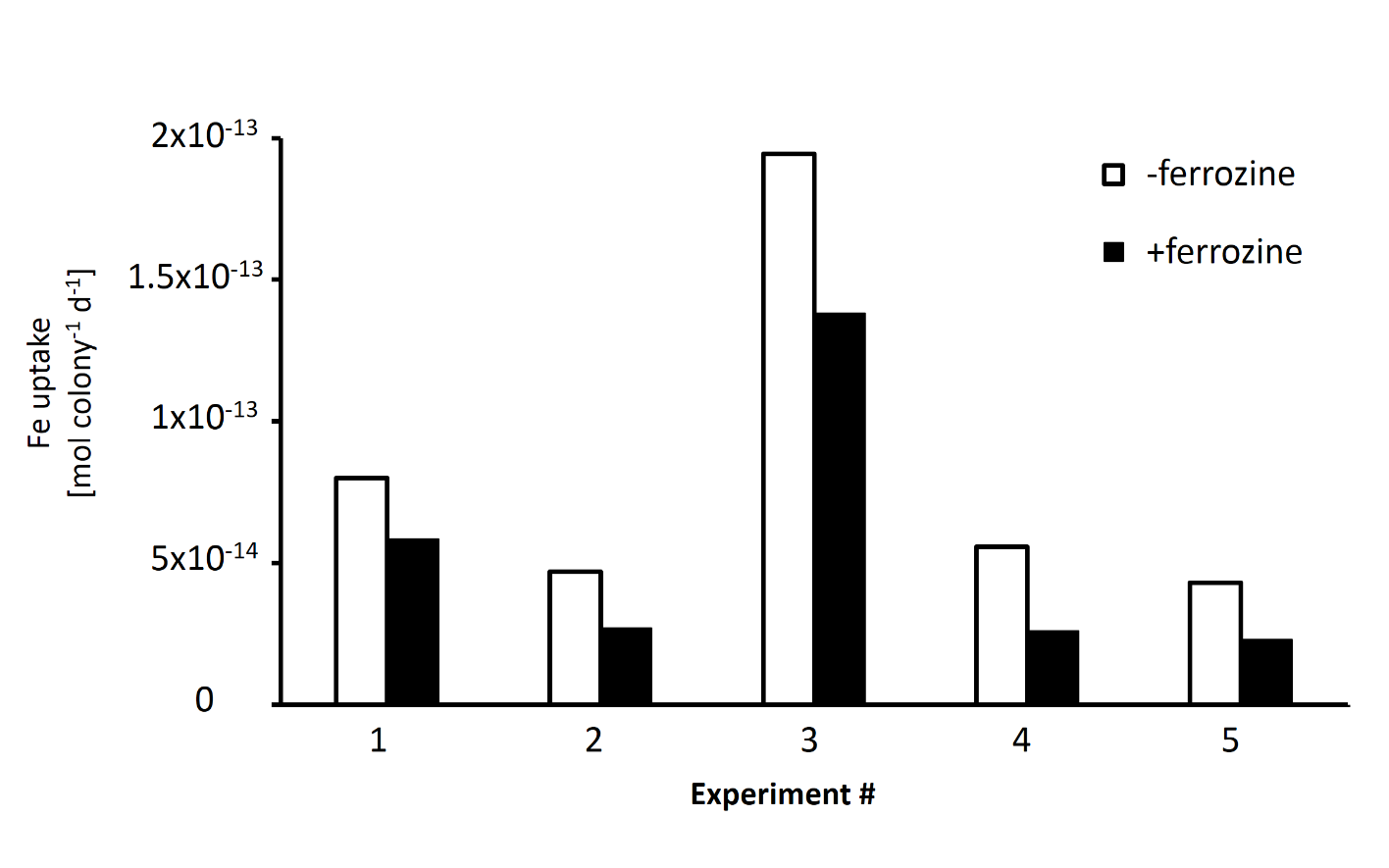 Supplementary Figure 1: Iron uptake from ferrihydrite colloids by Trichodesmium colonies measured in absence (open bars) and presence (300 µmol l-1; filled bars) of the Fe(II) ligand ferrozine. The inhibition of uptake by ferrozine is indicative of a reductive step during uptake. The 5 replicate experiments were performed on different dates between March 28th and April 14th 2015, on natural colonies collected in the Gulf of Eilat (20 to 30 colonies per sample).